     Anmeldung zur Vergabe der Ehrenamts-Card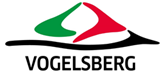      im VogelsbergkreisStand: Januar 20231.Auszug aus der Vereinbarung zwischen dem Land Hessen und dem Vogelsbergkreis:„Mit der Einführung der Ehrenamts-Card, würdigen das Land Hessen und der Vogelsbergkreis das ehrenamtliche und freiwillige Engagement der Bürgerinnen und Bürger in den Städten und Gemeinden des Kreises. Die E-Card ist Ausdruck öffentlicher Anerkennung und Würdigung dieses Engagements und gilt als Dankeschön für Bürgerinnen und Bürger, die sich in besonderer Weise für die Gemeinschaft einsetzen.“(15. Dezember 2006)2.Die wesentlichen Voraussetzungen für die Vergabe der Ehrenamts-Card:Mindestalter 18 JahreDas ehrenamtliche Engagement wird kontinuierlich mit mindestens 5 Stunden pro Woche,
seit mindestens zwei Jahren, ausgeübtEs werden keine Zuwendungen gewährt (ausgenommen ist ein reiner Auslagenersatz)3.Neuantrag 	Folgeantrag 4.Angaben zur Person der/des ehrenamtlich Tätigen:Angaben zur Person der/des ehrenamtlich Tätigen:Angaben zur Person der/des ehrenamtlich Tätigen:Angaben zur Person der/des ehrenamtlich Tätigen:NameNameVornameStraßeStraßeHausnummerPostleitzahlPostleitzahlOrtGeburtsdatumGeburtsdatumTelefonE-Mail: @5.Einsatzgebiet des ehrenamtlichen Engagements (Mehrfachnennung möglich): Soziales	 Umweltschutz	 Tierschutz	 Völkerverständigung	 Bildung Rettungsdienst/Feuerwehr/Katastrophenschutz	 Gesundheit	 Sport	 Kirche Anderer Bereich, nämlich:      Kurze Beschreibung der Tätigkeit/en:6.Zeitlicher Umfang des ehrenamtlichen Engagements:Im Rahmen des ehrenamtlichen Engagements werden wöchentlich	 monatlich	      Stunden geleistet7.UnterschriftDie E-Card wird Ihnen von der Stadt-/Gemeindeverwaltung persönlich überreicht. Hierzu erhalten Sie eine Einladung. Ihre Daten werden bei uns gespeichert. Diese werden vertraulich behandelt und dienen statistischen Zwecken. Sie erhalten von uns per E-Mail Einladungen zu Fortbildungen und Infos zum Thema Ehrenamt. Mir ist bekannt, dass ich meine Einwilligung hierzu jederzeit widerrufen kann. Ich bin damit einverstanden, dass ich beim Vogelsbergkreis mit meinen Angaben zur Person für mögliche Einladungen, Informationen etc. bis auf Widerruf registriert werde. ja	 neinIch bin damit einverstanden, dass ich bei der Hessen Agentur (Land Hessen) mit meinen Angaben zur Person für den Newsletter und zur Teilnahme an Gewinnspielen bis auf Widerruf registriert werde. ja	 neinIch bestätige, dass meine Angaben richtig sind und beantrage die Ehrenamtscard.________________________________	_________________________________________________Ort, Datum	Eigenhändige Unterschrift des Antragstellers/der Antragstellerin8.Bestätigung der Organisation, für die der/die Ehrenamtliche tätig ist:Wir bestätigen hiermit, dass die oben genannte Person die unter Punkt 2 genannten Voraussetzungen für die Vergabe der Ehrenamts-Card erfüllt._______________________________________________________________________Organisation__________________________________________________________________________Anschrift___________________________	___________________________________________Telefon	Verantwortliche Kontaktperson___________________________	___________________________________________Ort, Datum	Unterschrift Kontaktperson/Stempel der OrganisationAchtung: Antragsteller/in darf nicht selbst bestätigen!9.Hinweise:Reichen Sie diese Anmeldung bitte bei Ihrer Stadt/Gemeinde einFalls Sie Fragen haben, wenden Sie sich bitte an:
Vogelsbergkreis, Stabsstelle Ehrenamt, Frau Obenhack oder Herrn Päbler
Tel.: 06641/977-3404 o. -2495, E-Mail: ehrenamt@vogelsbergkreis.de 10.Stellungnahme der Stadt/Gemeinde:Die Kriterien zur Vergabe der Ehrenamts-Card sind nach unserer Einschätzung erfüllt	 nicht erfüllt__________________________________Name_________________________________	_____________________________Datum, Unterschrift	Telefonnummer für Rückfragen